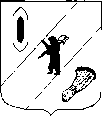 АДМИНИСТРАЦИЯ ГАВРИЛОВ - ЯМСКОГОМУНИЦИПАЛЬНОГО   РАЙОНАПОСТАНОВЛЕНИЕ01.02.2023   № 60О создании комиссии по вопросам организации уборки территорий и очистке кровель зданийот снега и наледи в Гаврилов-Ямском муниципальном районе   В  целях организации контроля за своевременным проведением работ по уборке территорий и расчистке крыш зданий и сооружений от снега и наледи для обеспечения безопасности граждан, предотвращения случаев травматизма населения в зимний период 2022-2023 годов, руководствуясь статьей  26 Устава Гаврилов - Ямского муниципального района Ярославской области,АДМИНИСТРАЦИЯ МУНИЦИПАЛЬНОГО РАЙОНА ПОСТАНОВЛЯЕТ:Создать комиссию по вопросам организации уборки территорий и очистке кровель зданий от снега и наледи в Гаврилов-Ямском муниципальном районе (далее - комиссия) в составе: Председатель комиссии:Таганов В.Н. - заместитель Главы Администрации Гаврилов-Ямского муниципального района.Секретарь комиссии:Грибушкина Е.Е. – ведущий специалист отдела жилищно-коммунального хозяйства Управления  жилищно-коммунального хозяйства, капитального строительства и природопользования Администрации Гаврилов-Ямского муниципального района;Члены комиссии:Бондарева Н.С. - начальник управления культуры, туризма, спорта и молодежной политики Администрации Гаврилов-Ямского муниципального района;Водопьянов В.И. - Глава Великосельского сельского поселения (по согласованию);Зинзиков А.П. - Глава Шопшинского сельского поселения (по согласованию);Калачева Т.В. - Глава Заячье-Холмского сельского поселения (по согласованию);Лапина С.Р. - начальник отдела жилищно-коммунального хозяйства Управления  жилищно-коммунального хозяйства, капитального строительства и природопользования Администрации Гаврилов-Ямского муниципального района;Николаенко С.А. - начальник отдела по земельным отношениям, архитектуре и градостроительству Администрации городского поселения Гаврилов-Ям (по согласованию);Шуханкова В.Н. – начальник отдела по вопросам жилищно-коммунального хозяйства и муниципального имущества (по согласованию);Рыжов Е.А. - инженер ТСЖ «Восход» (по согласованию);Тощигин А.Н. - Глава городского поселения Гаврилов-Ям (по согласованию);Рамазанов А.М. - Глава Митинского сельского поселения (по согласованию);Узикова Е.В. - начальник управления образования Администрации Гаврилов-Ямского муниципального района;Фролов С.В. - директор ООО «Управляющая жилищная компания» (по согласованию).Комиссии:До 01.02.2023 г. разработать график осуществления осмотра территорий;2.2. На объектах социальной сферы, в организациях, обслуживающих жилищный фонд и коммунальную сферу, а также на объектах бытового обслуживания населения с массовым пребыванием людей и в административных зданиях проверить наличие рабочего персонала, инвентаря, спецтехники, средств индивидуальной защиты (страховочные веревки, монтажные пояса, ограждающие сигнальные ленты, предупреждающие аншлаги (знаки), плакаты и др.);2.3. Обеспечить контроль очистки кровель объектов жилищного фонда, коммунальной сферы и социального назначения, а также объектов бытового обслуживания населения с массовым пребыванием людей и административных зданий;2.4. В случае выявления наличия снега, наледи на прилегающих территориях многоквартирных домов, крышах, козырьках подъездов на наружных площадках у входных дверей домов, и неисполнения лицами, осуществляющими контроль по проделанной работе, указания об устранении, оформлять акты осмотра и передавать с приложенными документами в государственную жилищную инспекцию области для применения мер административного воздействия.3. Руководителям организаций социальной сферы (школ, детских садов, домов культуры, медицинских учреждений и др.), организаций, обслуживающих жилищный фонд и коммунальную сферу, а также руководителям объектов бытового обслуживания населения с массовым пребыванием людей (магазинов, ресторанов, банков, автостанций, бань и др.) и административных зданий:3.1. Оперативно реагировать на изменение погодных условий при необходимости организовывать работы по предотвращению схода снежных масс и наледи с крыш зданий и сооружений;3.2. Назначить приказом (распоряжением) лиц, ответственных за своевременную уборку территорий и расчистку крыш зданий и сооружений от снега и наледи;3.3. Обеспечить наличие ограждений,  предупреждающих аншлагов (знаков), сигнальной ленты.4. Отделу жилищно-коммунального хозяйства управления  жилищно-коммунального хозяйства, капитального строительства и природопользования Администрации Гаврилов-Ямского муниципального района по компетенции направлять в ГКУ ЯО «Центр управления жилищно-коммунальным комплексом Ярославской области», Департамент жилищно-коммунального хозяйства Ярославской области, Департамент государственного жилищного надзора Ярославской области информацию о проделанной работе по организации очистки крыш от снега и наледи и расчистке дорог от снега.8. Контроль за исполнением постановления возложить на заместителя Главы Администрации Гаврилов-Ямского муниципального района Таганова В.Н.9.  Постановление опубликовать в районной массовой газете «Гаврилов -Ямский вестник» и разместить на официальном сайте Администрации Гаврилов-Ямского муниципального района.10. Постановление вступает в силу с момента официального опубликования.Глава Гаврилов - Ямскогомуниципального района                                                                 А.Б. Сергеичев